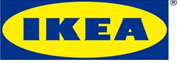 Informacja dla mediówWarszawa, wrzesień 2018 r.Październik w IKEA: będzie magicznie i przytulnie!Jesień w IKEA to czas kreatywności, zabawy konwencją i wsłuchania się w siebie. Wraz z nowym Katalogiem IKEA wprowadziła do asortymentu pastelowe barwy, szarości i złoto, ale jesienną porą zaskoczy zmianą nastroju. Tym razem przeważać będą ciemniejsze, nasycone barwy, modnie eklektyczny wystrój oraz rozmaitość wzorów - od kwiatów po kratę. Październikowe nowości pomogą między innymi w stworzeniu przytulnego i funkcjonalnego pokoju dziennego, 
a dzięki wyrazistym akcentom bez większego wysiłku będzie można wprowadzić do domu inny nastrój. Wśród najciekawszych produktów, oprócz tekstyliów znajduje się wygodna sofa, seria stołów i mebli do przechowywania czy też nowy asortyment mebli biurowych. Jesienna oferta w nowoczesny, ale i lekko nostalgiczny oraz zabawny sposób nawiązuje do tradycyjnej stylistyki, zapewniając wnętrzom przytulność. Październikowe nowości oferują między innymi możliwość stworzenia wyjątkowej strefy wypoczynkowej w pokoju dziennym za pomocą serii sof LIDHULT. Dzięki wysokim oparciom i pokaźnym rozmiarom spełni ona oczekiwania najbardziej wymagających wielbicieli komfortu. Co istotne, choć mają tradycyjny styl, sofy są wyposażone we wszystkie nowoczesne funkcje, takie jak możliwość stworzenia swojej własnej kombinacji: wersji dla dwóch lub trzech osób, sofy narożnej, szezlonga czy fotela. Dzięki kilku rodzajom pokrycia w pięknych i stonowanych kolorach sofy idealnie dopasują się do każdego rodzaju wnętrza.Kolejną nowością jest utrzymana w tradycyjnej stylistyce seria stołów i mebli do przechowywania HAVSTA. Wykonana z litego drewna i wyróżniająca się kunsztownymi detalami kolekcja została zainspirowana tradycyjnym skandynawskim designem, w którym najistotniejszą rolę odgrywa praktyczność i prostota. Oprócz mebli do przechowywania, seria obejmuje również zestaw stolików i stolik do sofy. Warto dodać, iż drewno wykorzystywane do jej produkcji pochodzi ze zrównoważonych źródeł. Zrównoważony rozwój traktowany jest jako podstawa działalności IKEA, dzięki czemu asortyment marki nieustannie powiększa się o unikatowe rozwiązania z zakresu zrównoważonego życia 
w domu. Doskonałym przykładem jest dostępny od października dywan GLUMSÖ. Został wykonany w 100% z lyocellu, odnawialnego materiału wytwarzanego z miazgi drzewnej, do produkcji którego zużywa się mniej wody i środków chemicznych. O błyskawiczną metamorfozę wnętrz jesienną porą zadbają dodatki. Październik w IKEA to prawdziwa eksplozja krat i motywów kwiatowych. Wzory te znajdują się między innymi na nowych pokryciach sof i foteli, a także na tekstyliach i akcesoriach. Kolorystycznie królować będą nasycone, ciemne barwy, jak odcienie zieleni, granatu i czerwieni, aż po bordo. Ich połączenie z botanicznymi wzorami i kratą nada wnętrzom przytulnego, a nawet nieco magicznego wyrazu. Ciekawym dodatkiem w domu będą np. poszewki na poduszkę 
i poduszka o kwiatowych wzorach, niesztampowe dekoracje czy tkanina TORGERD – nadaje się ona nie tylko na zasłony, ale pozwoli także uszyć według własnego pomysłu inne,  niezwiązane z domem dodatki, np. torby czy nawet coś do ubrania. Niezwykle ważne w stworzeniu przytulnego wnętrza jesienią jest także oświetlenie. 
W październiku w sklepach IKEA pojawią się lampy z kloszami dostosowanymi do różnych potrzeb i stylizacji oświetleniowych, a także klosze RYRA w czerwono-niebieską kratę, przywodzącą na myśl szkockie wzory. Powiew romantyzmu do wnętrza wniesie zaś żyrandol z serii ÄPPELVIKEN, o wyglądzie niczym z zamkowej komnaty.Spokojny sen w jesienne noce zapewnią nowe komplety pościeli, które wykonane zostały w 100% z bawełny z bardziej zrównoważonych źródeł. Nie tylko wyróżniają się miękkością i są bardzo przyjemne w dotyku, ale i dodadzą sypialni niebanalnego uroku. Dopełnienie nowej oferty IKEA to produkty będące wsparciem dla nowoczesnej przestrzeni do pracy, niezależnie od tego, czy chodzi o profesjonalne biuro czy też to domowe. Meble te zostały zaprojektowane tak, by zapewnić odpowiednie warunki pracy. 
W asortymencie pojawią się między innymi biurka do pracy na siedząco/stojąco, ergonomiczne krzesła obrotowe i stołki do siedzenia/stania, które umożliwiają większą aktywność ruchową podczas pracy. Zostały zaprojektowane według nowoczesnych koncepcji, ale w tradycyjnym, przyjemnym dla oka stylu industrialnym. Nowością 
w miejscu pracy będą również biurowe rozwiązania do przechowywania: z nowymi funkcjami z serii BEKANT czy też utrzymane w industrialnej stylistyce IDÅSEN. Te ostatnie rewelacyjnie sprawdzą się w otwartych biurach, w których potrzebne są bezpieczne rozwiązania do przechowywania rzeczy, ponieważ wszystkie szafki można wyposażyć 
w nowoczesne zamki NFC, sterowane smartfonem lub kartą magnetyczną z funkcją NFC.Nowości dostępne będą od października br. we wszystkich sklepach IKEA w Polsce. Szczegóły na temat nowych produktów znajdują się w ilustrowanych materiałach prasowych.  Nazwa marki IKEA to akronim – skrót utworzony kolejno z pierwszych liter imienia i nazwiska założyciela firmy oraz nazw farmy i parafii, skąd pochodzi (Ingvar Kamprad Elmtaryd Agunnaryd).Wizją IKEA jest tworzenie lepszego codziennego życia dla wielu ludzi. Oferujemy funkcjonalne i dobrze zaprojektowane artykuły wyposażenia domu, które łączą jakość i przystępną cenę. Działamy w zgodzie ze zrównoważonym rozwojem, realizując strategię People & Planet Positive.Grupa IKEA w Polsce posiada obecnie dziesięć sklepów (w drugiej połowie br. otworzy jedenasty w centrum handlowym Blue City) i zarządza pięcioma centrami handlowymi poprzez IKEA  Centres Polska. Zlokalizowane 
w Jarostach k. Piotrkowa Trybunalskiego  Centrum Dystrybucji zaopatruje 23 sklepy IKEA w Europie Środkowej i  Wschodniej. Do Grupy IKEA w Polsce należy również sześć farm wiatrowych,  które zapewniają jej niezależność energetyczną. W roku finansowym 2017 ponad 28 mln osób odwiedziło sklepy IKEA, a strona www.IKEA.pl odnotowała ok. 91 mln wizyt.Dodatkowych informacji udziela:Małgorzata JezierskaSpecjalista ds. PR E-mail: malgorzata.jezierska@ikea.com